                                                                                                           January 24, 2022Dear All, Paper Prescriptions Waivers language update    I sent out an email with the language FOR CONTROLLED MEDICATIONS that was approved. We are still waiting for the language for NON CONTROLLED MEDICATIONS. Note also that I sent out the CMS update that is allowing paper scripts through 2023. It appears that people know there are rules language changes and this allows paper scripts for the time being.  If you have any questions, contact Christine Rainey, crainey@ferncare.org for clarification and any questions.As a reminder the language allowing paper prescriptions is PA 306- 1969, R338.3162a. The language is (5) (v) “A prescriber who issues a prescription from a non-profit charitable medical clinic”.    This is a specific waiver. Each prescriber will have to renew the waiver every two years.  Clinics will probably have to note to remind their prescribers.Patients and Insurance CoverageI sent out an email regarding CHAMPS.  All you need to do is ask a provider to allow you to use his/her NPI number and you can enroll your clinic.  This will give you access to information regarding your patients and if at any time, they were enrolled in either a Medicaid or Medicare program.If you have a patient who served in the military and want to know if he is covered for medical care, simply call your local VA and ask. As a note, they may ask if you have permission from the person named.I am now looking for a source for commercial health insurance, preferably a “one stop”. If anyone has that information, please send it to me and I can send the information out to all of the clinics.SPAM messages from Ann Heler at any email address or on FaceBookLately there has been more than a few emails purporting to be from me, Ann, asking you do something for me and then asking usually for gift cards but it could be any ask.  THESE ARE ALL SPAM, do not open them.  I would never do that period. Send the email to your IT specialist and do whatever that protocol is.  Usually mark it SPAM and report it, then send it to SPAM box and then delete all messages in your SPAM box. We are working on a protocol for FCOM and I will send it to all clinics once completed.Remaining $250,000 from HHS ( money allocated from the Federal COVID funds to the states)    UPDATE“We are working on the funding language currently”. That is directly from Juliette Rousseau at HHS.  Hopefully we will all hear something quite soon. Also, if you hear anything, let me know and I can send the information to all of the clinics.   FCOM Membership Renewal                     Clinic Data SurveyThe membership letter and application were sent out last week.  I have attached the application to this update email as a gentle nudge. Renewal or first time joining is due by March 31.The Clinic Data Survey will be sent out at the end of the second week of February. Due March 15. It will be in a Constant Contact survey form formatQuality Standards WebinarI am finishing up the PowerPoint.  I will send out the invitation within two weeks. Just to note, this is really for clinics that do not belong to NAFC as I have said before, NAFC will send us their completed Surveys for Michigan clinic members.Lots of things happening in this first month of the New Year.Stay safe, stay well.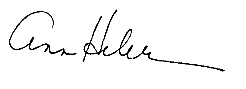 Board President313-520-2657 - cellAssistance for all clinics within FCOM Barb Saul – Quality Standards assistance to any clinic                   blsaul2@aol.com               Carolyn Barr – FTCA submission paperwork                                      cbarr240@comcast.net                Christine Rainey – Pharmacy/dispensary or medications              crainey@ferncare.org                Ann Heler – Clinic operation difficulties/issues/questions              admin@fcomi.org Up-coming Calendar    Next Board of Directors meeting    March 9, Wednesday 1 – 2:30 pm via ZOOM.     Region Meetings:  Mideast (1/26, 1 pm),       Southwest (2/2, 1 pm),         North (2/16, 1 pm),            Southeast (2/23, I pm)